KEMENTRIAN AGAMA REPUBLIK INDONESIA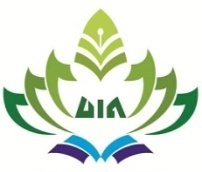 UNIVERSITAS ISLAM NEGERI (UIN)RADEN INTAN LAMPUNGFAKULTAS USHULUDDIN DAN STUDI AGAMAAlamat : Jl. Letkol. EndroSuratmin Sukarame Bandar Lampung Tepl. (0721) 703289PENGESAHANSkripsi dengan judul “MORALITAS INTELEKTUAL DALAM ISLAM: KONSEP ULU AL-ALBAB DALAM PENAFSIRAN”, Disusun oleh David Rifai, NPM 1331030034, Jurusan Ilmu Al-Qur’an dan Tafsir, telah diujikan dalam Sidang Munaqasyah Fakultas Ushuluddin dan Studi Agama pada Hari/Tanggal: Rabu, 27 Juni 2018.TIM MUNAQASYAHKetua		: Mahmudin Bunyamin, Lc., MA		(…………………)Sekretaris	: M. Arief Nugroho, M. Si.			(…………………)Penguji I	: Ahmad Muttaqin, M. Ag.			(…………………)Penguji II	: Dr. Septiawadi, MA.				(…………………)DEKANFAKULTAS USHULUDDIN DAN STUDI AGAMADr. H. Arsyad Sobby Kesuma, Lc., M.AgNIP. 195808231993031001